Publicado en Madrid el 06/06/2017 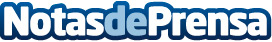 Amelia Folch, la Batalla de Teruel y la relación Hitchcock-Dalí, estrellas de El Ministerio del TiempoLa aplicación El Ministerio del Tiempo Dive registró más de 6.500 descargas con las que los ministéricos hicieron 5 consultas por segundo sobre lo que aparecía en pantalla
Datos de contacto:AxiCom para Dive 670597965Nota de prensa publicada en: https://www.notasdeprensa.es/amelia-folch-la-batalla-de-teruel-y-la Categorias: Cine Televisión y Radio Dispositivos móviles Innovación Tecnológica http://www.notasdeprensa.es